	JEAN-DENIS RECHENMANN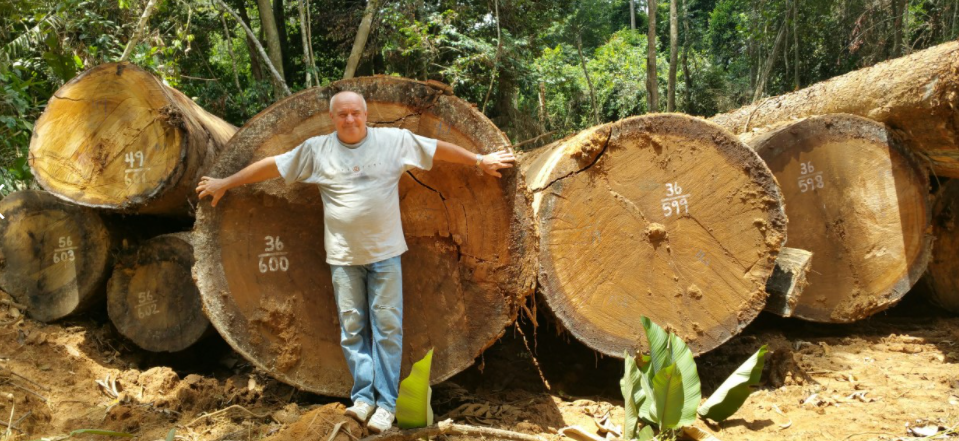 Consultant technique en exploitation forestière et en gestion d’entreprise, scierie et usines de transformationPROFILNé le 18/03/1954Marié, 4 enfantsPermis B, avec une voitureCONTACT12 Bd du colonel Wurtz, 33510 Andernos, FranceMbangan 2, Guinée Equatorialerechenmann@hotmail.com06.65.29.72.7907.52.07.90.75CENTRES D'INTÉRÊTS: - tennis : directeur technique de la fédération équato-guinéenne de tennis- mécaniqueCOMPÉTENCESOrganisationnelles :- Gestion et management de personnel technique et administratif : cadres et employés (180 personnes)- Gestion et réparation de matériels (20 engins lourds et 25 camions forestiers, Caterpillar)Linguistiques :- Anglais équivalent C2- Espagnol équivalent C2EXPÉRIENCES PROFESSIONNELLES2002 – 2019 : Guinée EquatorialeResponsable production et exploitation forestière au sein de l’entreprise TROMAD/GOYMO, production d’avivés pour le marché européen (Allemagne, Irlande du nord)Responsable de la mise en place de la base de vie pour le personnel expatrié de la société AUTOPISTA pour la construction d’une autoroute SOGEA/BOUYGUES2001 : République du CongoRestructuration et remise à niveau de l’outil de production au sein d’ITBL (industrie de la transformation de la Likouala) : optimisation de la production de 800m3/mois à 2000m3/mois sans investissements supplémentaires de matériel lourd1987 – 2000 : GhanaResponsable exploitation forestière avec prospection et inventaire forestier au sein de la Ghana Primewood Products Ltd : 15000m3/moisResponsable scierie au sein d’Atadansu timber compagnyResponsable exploitation forestière, scierie et approvisionnement d’essences pour le déroulage (ceiba) et tranchage (aniegre, fraque, ayous, sapelli, sipo, makore) au sein de la BRM Wood processing : suivi des contrats et négociations avec les clients en charge du parc de matériel lourd1982 – 1987 : Côte d’IvoireNégociant en bois et courtage d’essence de bois pour le placage et le déroulage au sein de la SIVEX1979 – 1982 : FranceProduction et séchage de pré débits industriels pour la fabrication de portes et fenêtres (scierie et séchoirs à bois) au sein de la STEBT : 200m3/moisFORMATION1974 – 1978Diplôme de l’European Business School (EBS) de Paris 